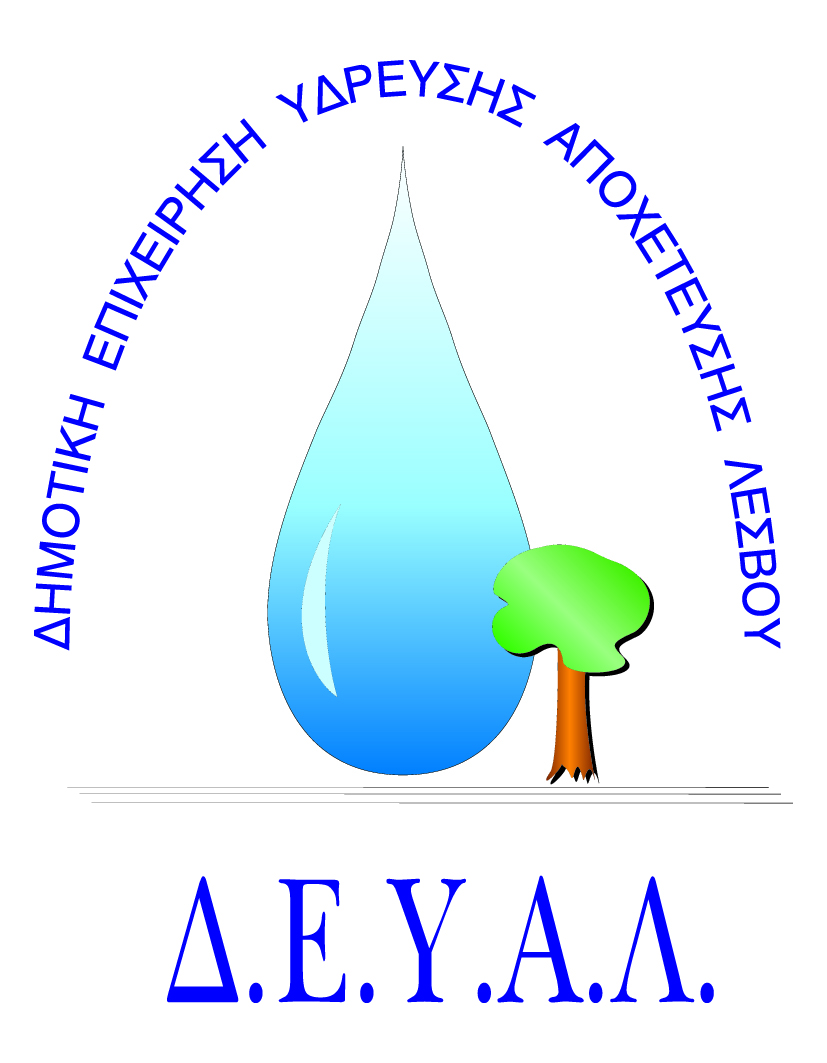 ΔΗΜΟΤΙΚΗ ΕΠΙΧΕΙΡΗΣΗ             ΥΔΡΕΥΣΗΣ ΑΠΟΧΕΤΕΥΣΗΣ                ΛΕΣΒΟΥTΜΗΜΑ ΠΡΟΜΗΘΕΙΩΝ                                                                   Μυτιλήνη 9/ 8/ 2018Αρμόδιος: Πολυχρόνης Γιάννης					Αρ. πρωτ. 8965Τηλ. &Fax: 2251041966Email:promithion@deyamyt.gr			ΠΡΟΣΚΛΗΣΗ ΕΚΔΗΛΩΣΗΣ ΕΝΔΙΑΦΕΡΟΝΤΟΣ ΠΡΟΜΗΘΕΙΑΣΘΕΜΑ: Προμήθεια αδρανών υλικών για την αποκατάσταση αγωγού ύδρευσης στην Τ.Κ.Βατούσας της Δ.Ε Ερεσού-Αντίσσης.ΠΛΗΡ:ΠΑΡΑΣΚΕΥΑΣ ΦΙΝΔΑΝΗΣ ΤΗΛ.ΕΠΙΚ.6936806752Λήξη Προθεσμίας υποβολής προσφορών: Πέμπτη 16-8-2018 και ώρα 14:00Χρόνος Αποσφράγισης προσφορών	: Παρασκευή 17-8-2018 και ώρα 12:30Χρόνος Παράδοσης				: Τμηματικά κατά την εκτέλεση του έργου  Όροι Πληρωμής				: Εξήντα (60) ημέρες μετά την παραλαβήΤόπος Παράδοσης	 : Εργοτάξιο Τρόπος υποβολής προσφοράς (έντυπο 1 και 2):  1) Fax(2251041966) ή 2) email (promithion@deyamyt.gr) ή 3) σε σφραγισμένο φάκελο στα γραφεία της ΔΕΥΑΛ (Ελ.Βενιζέλου 13 – 17, 1ος όροφος) 
                                                                                                ΓΙΑ ΤΗ ΔΕΥΑΛΑ/ΑΤΕΧΝΙΚΗ ΠΕΡΙΓΡΑΦΗ/ΠΡΟΔΙΑΓΡΑΦEΣΠΟΣΟΤΗΤΑ1Άμμος σκυροδέματος340 τόνοι